Publicado en Monforte de Lemos el 23/12/2022 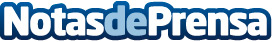 A Muradella, un monumento megalítico único en GaliciaLos trabajos arqueológicos realizados en el entorno de A Muradella durante este último mes de julio pusieron de manifiesto el misterio que rodeaba a esta colosal estructura situada en lo más alto de la Sierra do Moncai, entre los ayuntamientos de Pobra do Brollón y Monforte de Lemos, según el director de la excavación, Rodrigo PaulosDatos de contacto:Javier Bravo+34606411053Nota de prensa publicada en: https://www.notasdeprensa.es/a-muradella-un-monumento-megalitico-unico-en_1 Categorias: Historia Sociedad Galicia http://www.notasdeprensa.es